CHRIS CAMERON for SOUTH STORMONT COUNCILLOR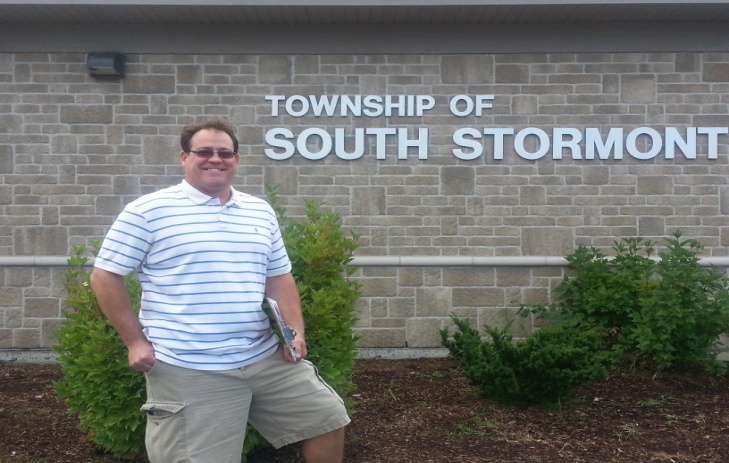 INTEGRITY COMPASSION HONESTYSUNDAY SEPTEMBER 21, 2014 2-5pmLIONS CLUB17413 McPhail Rd. St. Andrews WestFEATURING ELIVIS TRIBUTE by MARC RIVETTE, accompanied by Joe & Larry ReignerTICKETS $10 person $15 couple & Kids 12 & under free(tickets available at door or call/text Debbie Cameron 613-363-3885 to reserve)Light lunch will be served.